Обучаемся компьторной грамотности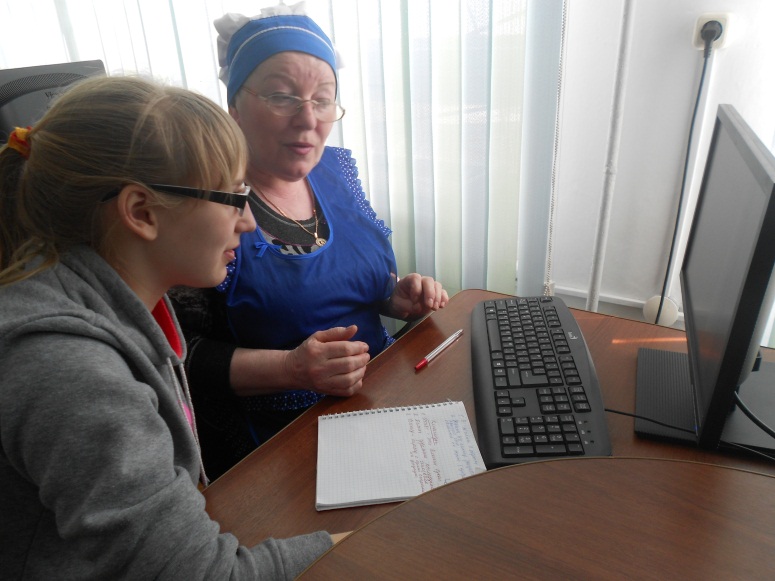 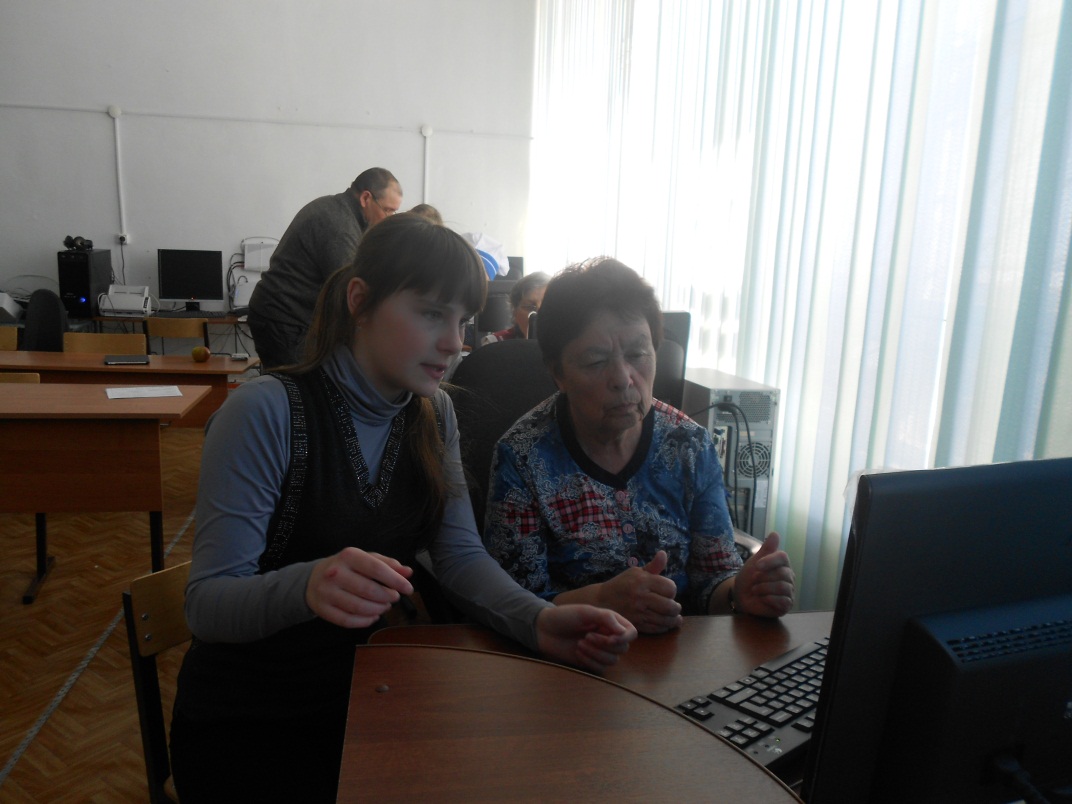 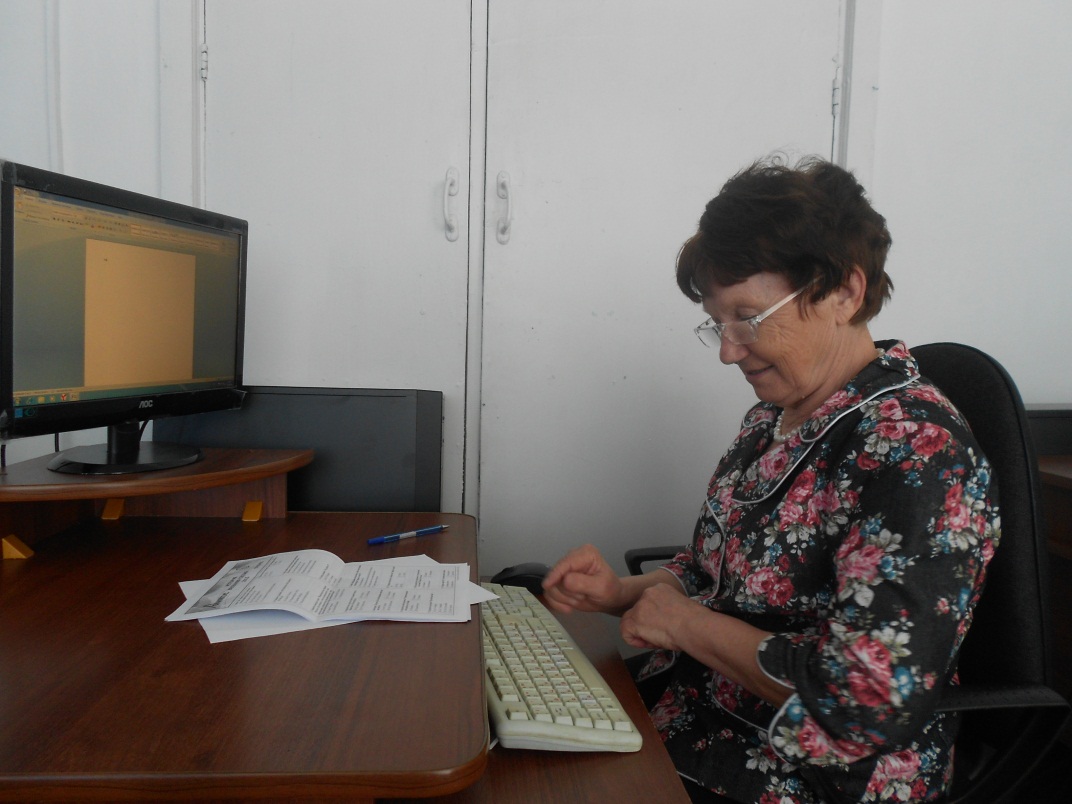 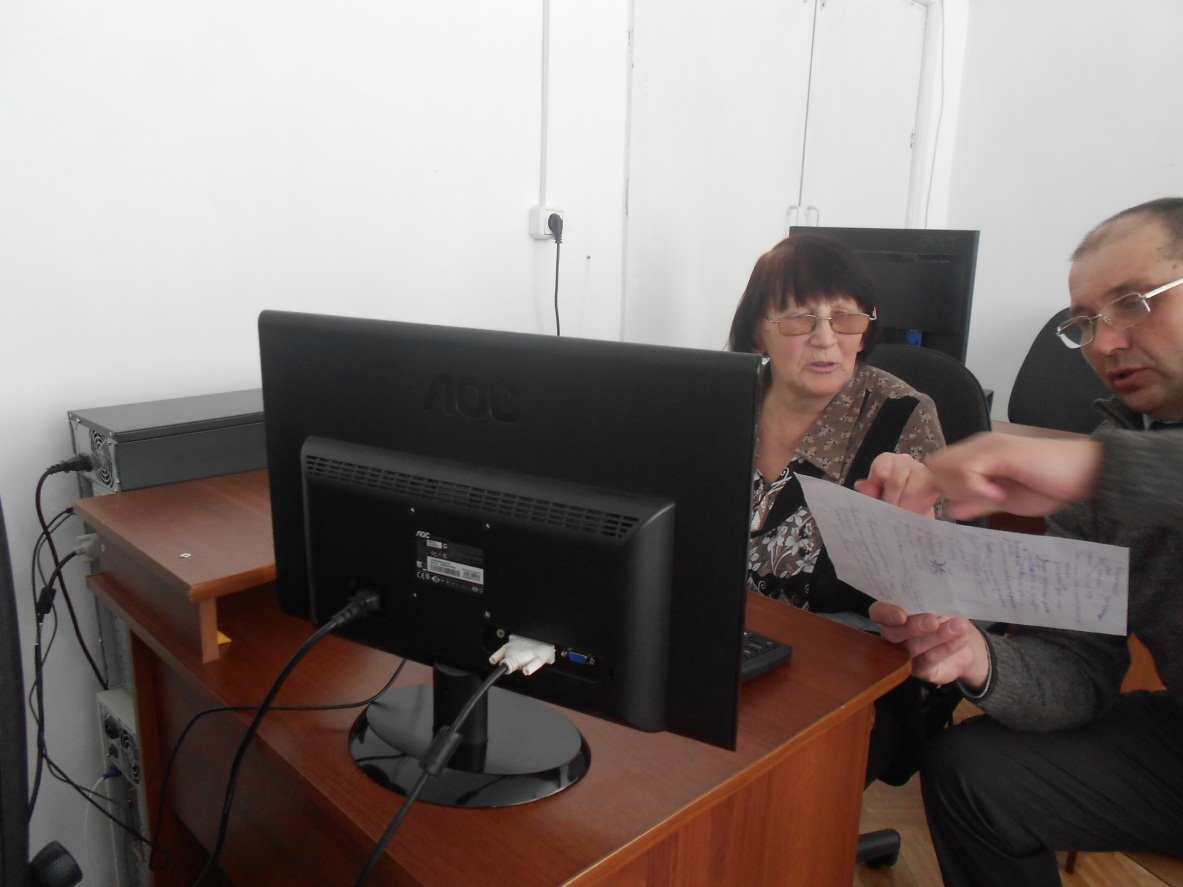 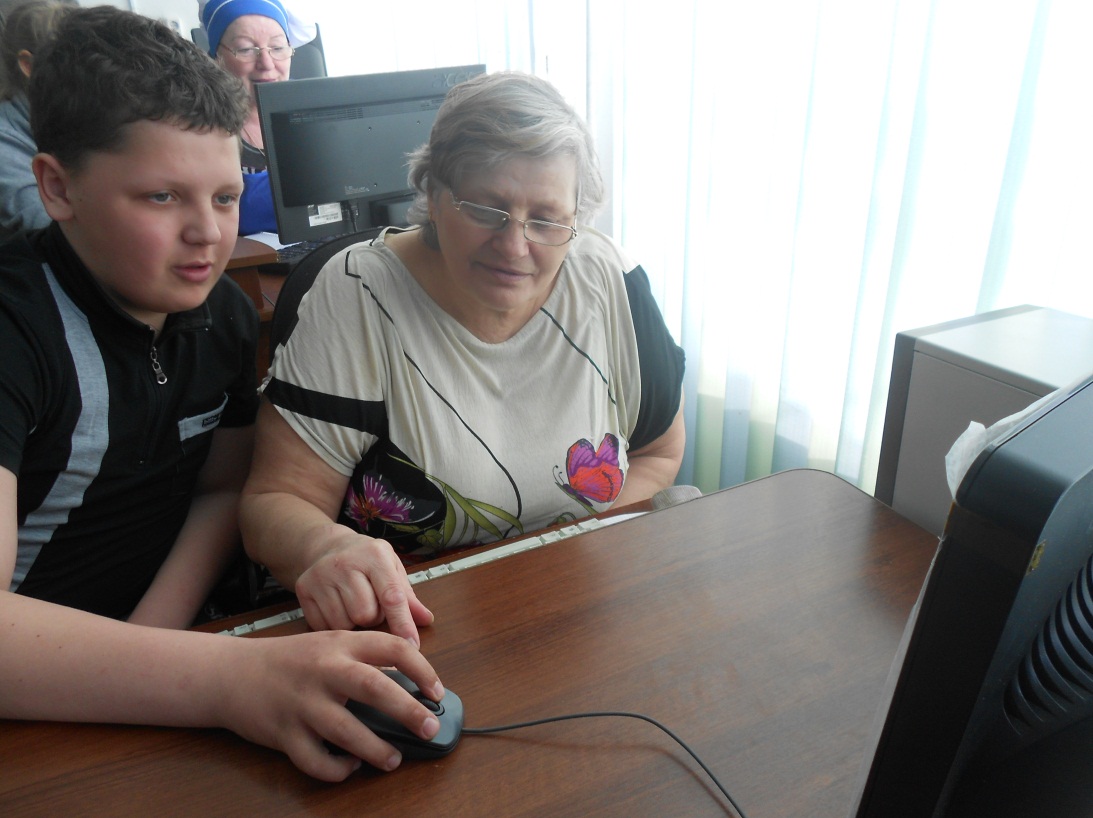 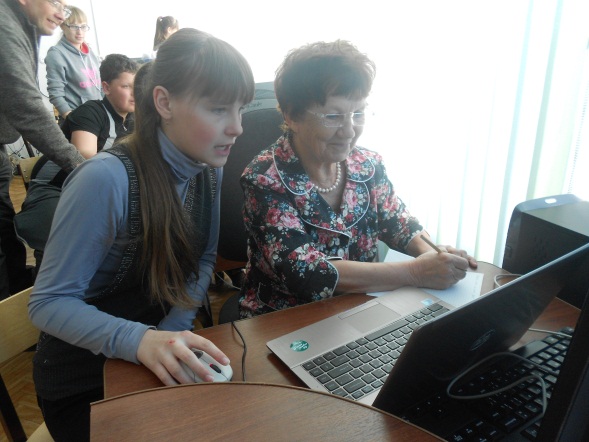 